Pozdravljeni učenci 6.a!Upam, da sledite navodilom za delo in da vam gre delo dobro.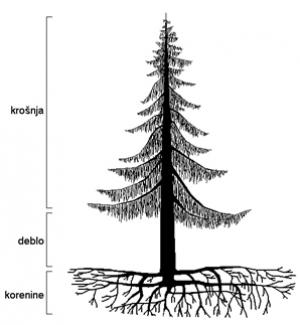 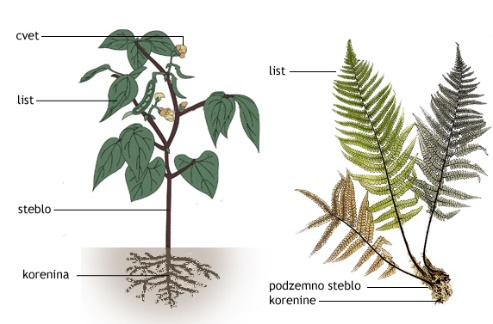 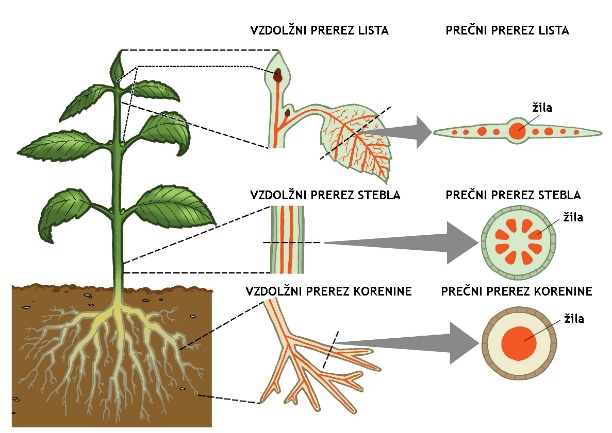 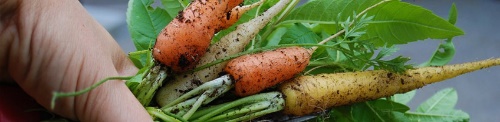 Ali si znal napisati tri osnovne naloge korenin?Pritrjevanje v podlagoSrkanje vode z minerali iz zemljeKaj pa tretja naloga?  Pomisli na korenino korenja!Pošiljam delo za petek, 27.3. 2020 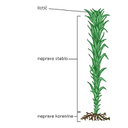 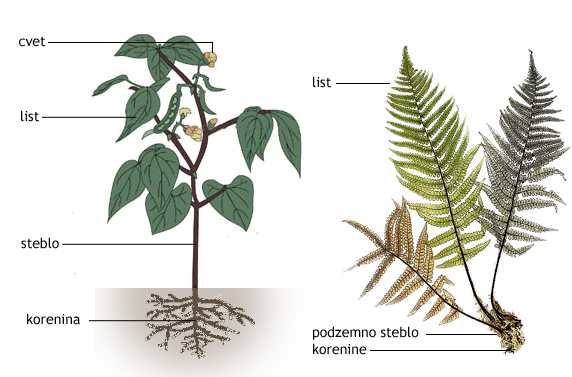 Ali se spomniš; neprave korenine pri mahovih – RIZOIDI              korenina  brstnicOdgovori v zvezek:Kje korenina raste? 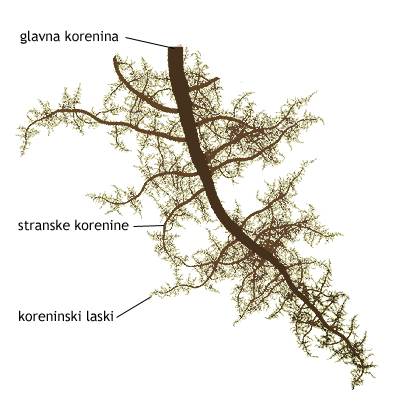 Skiciraj koreninski vršiček! Označi njegove dele: koreninska čepica, rastni del, srkalni del, prevajalni del. 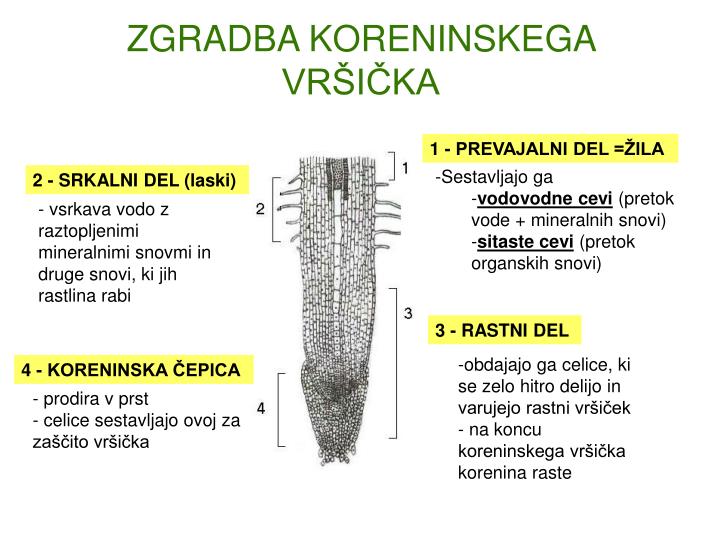 Kakšno nalogo ima posamezni del?Zakaj moraš paziti, ko presajaš  rastline, da je ob koreninah še prst?Lepo vas pozdravljam  Alenka Malešič